Описание объекта муниципального имущества по адресу: город Мурманск, ул. Гвардейская, дом 12 корпус 1 Тип имущества: нежилое помещение в жилом доме, 1 этаж, помещение 2а (1, 2), площадь 11,30 кв.м, вход отдельный.1. Наличие инженерных сетей:- Электроэнергия – есть (не подключена, электропроводка проложена)- Отопление – есть- Водоснабжение – есть- Водоотведение – есть2. Материал постройки – крупнопанельное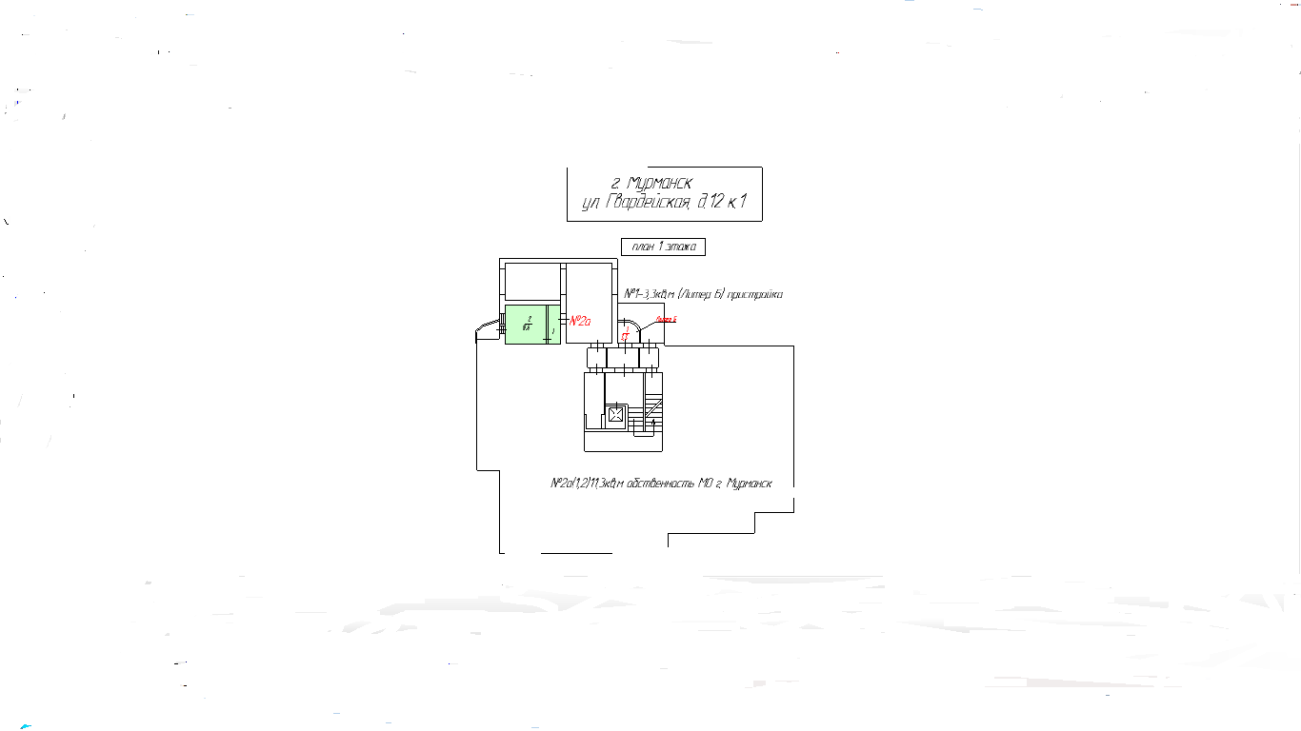 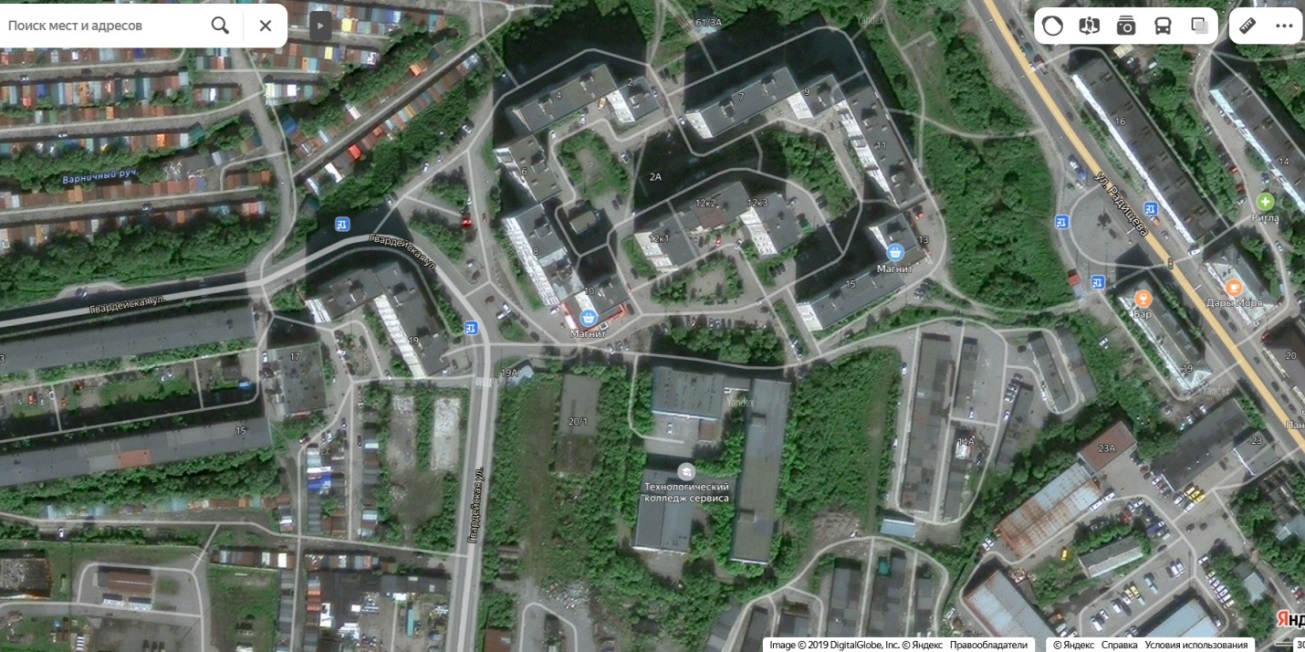 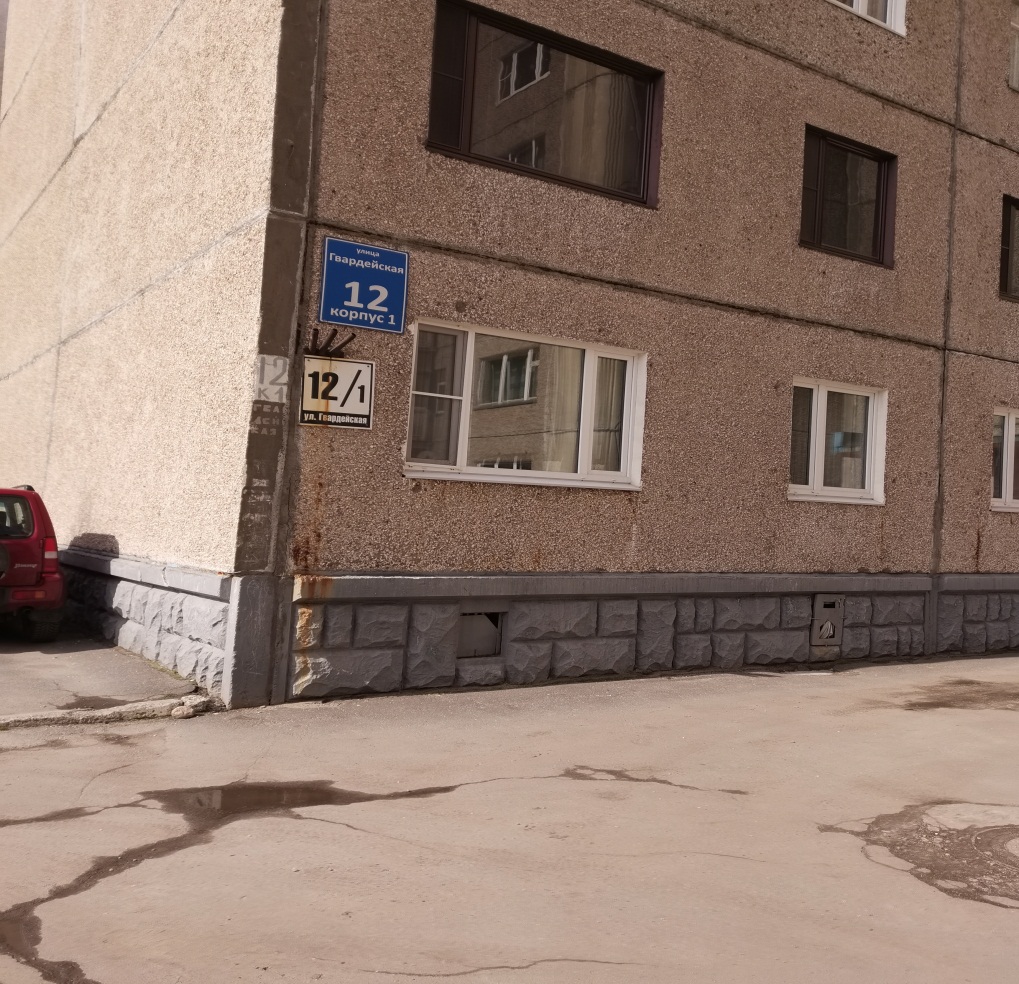 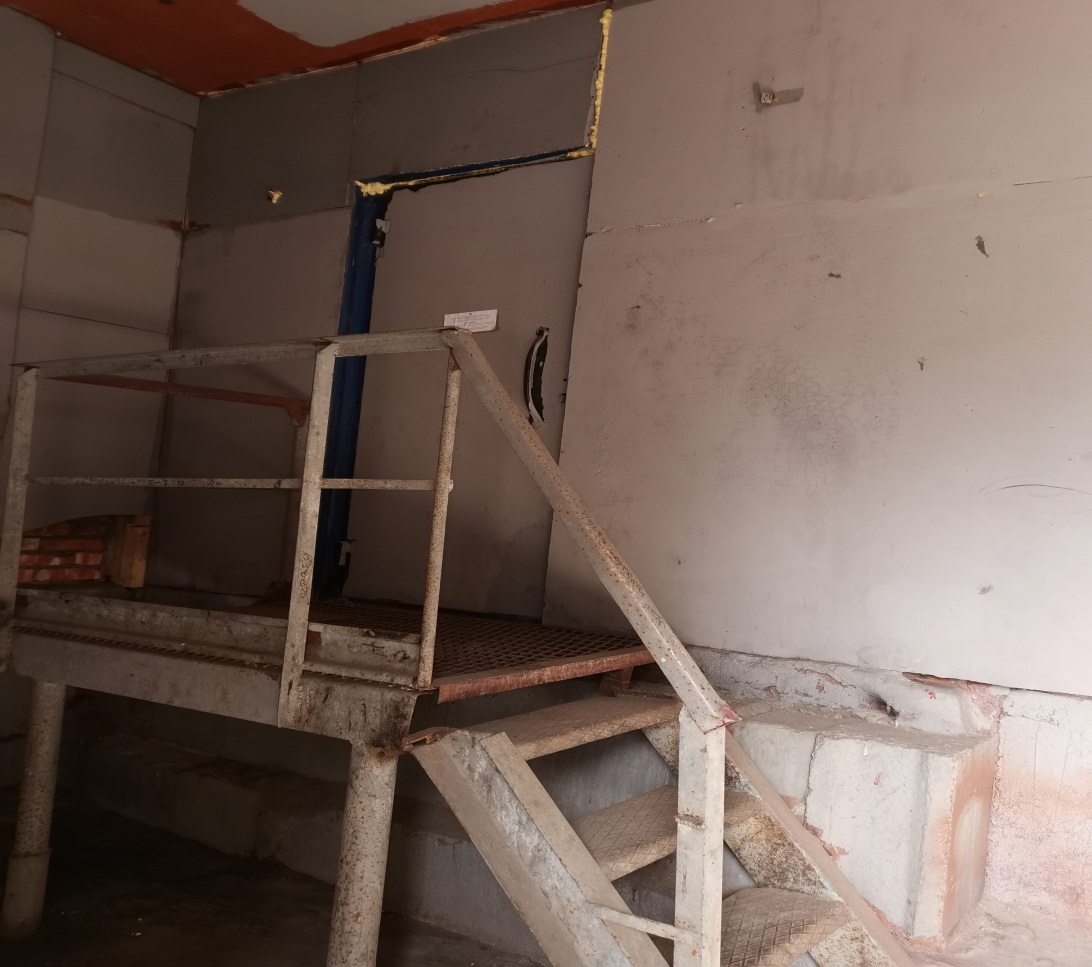 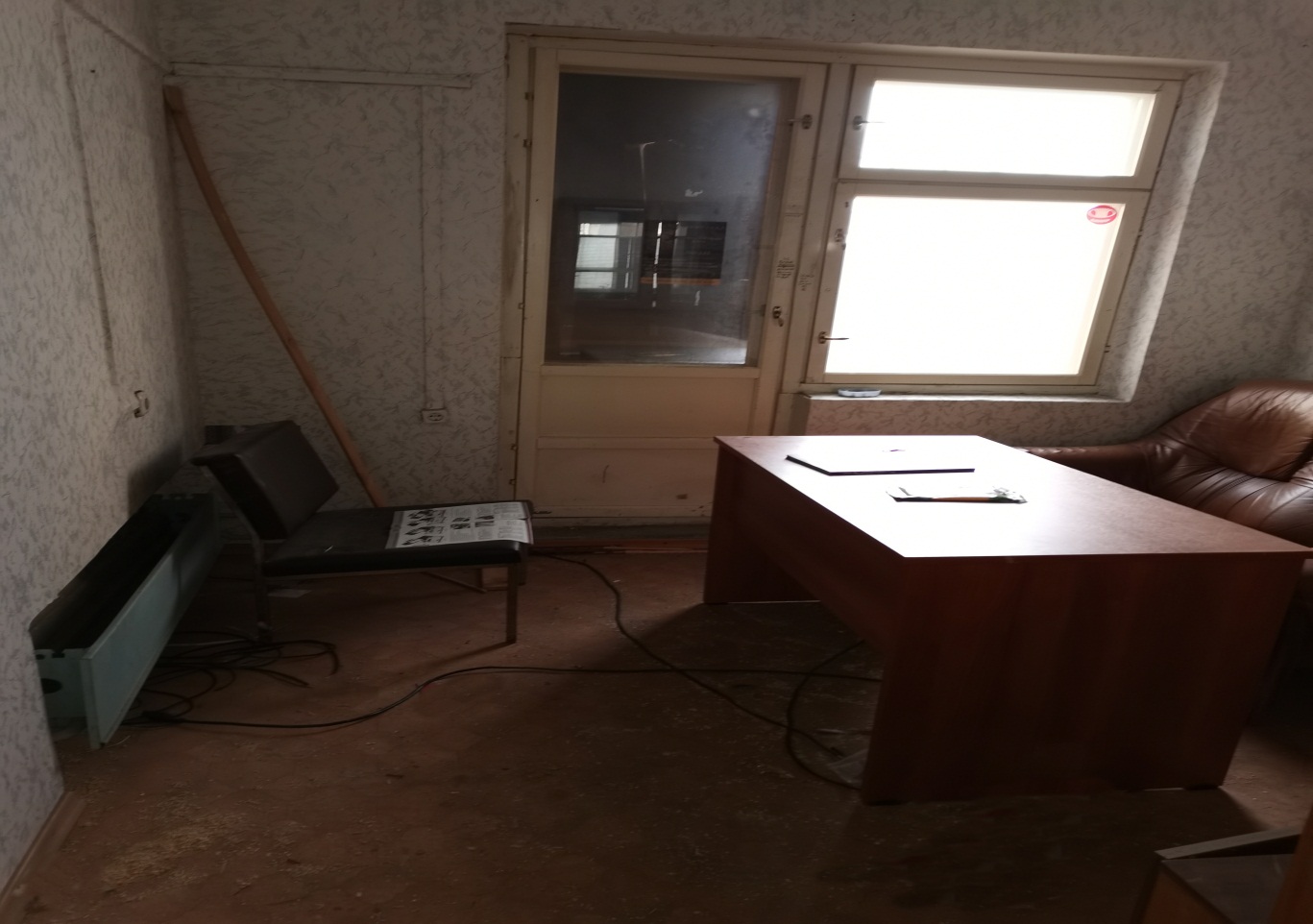 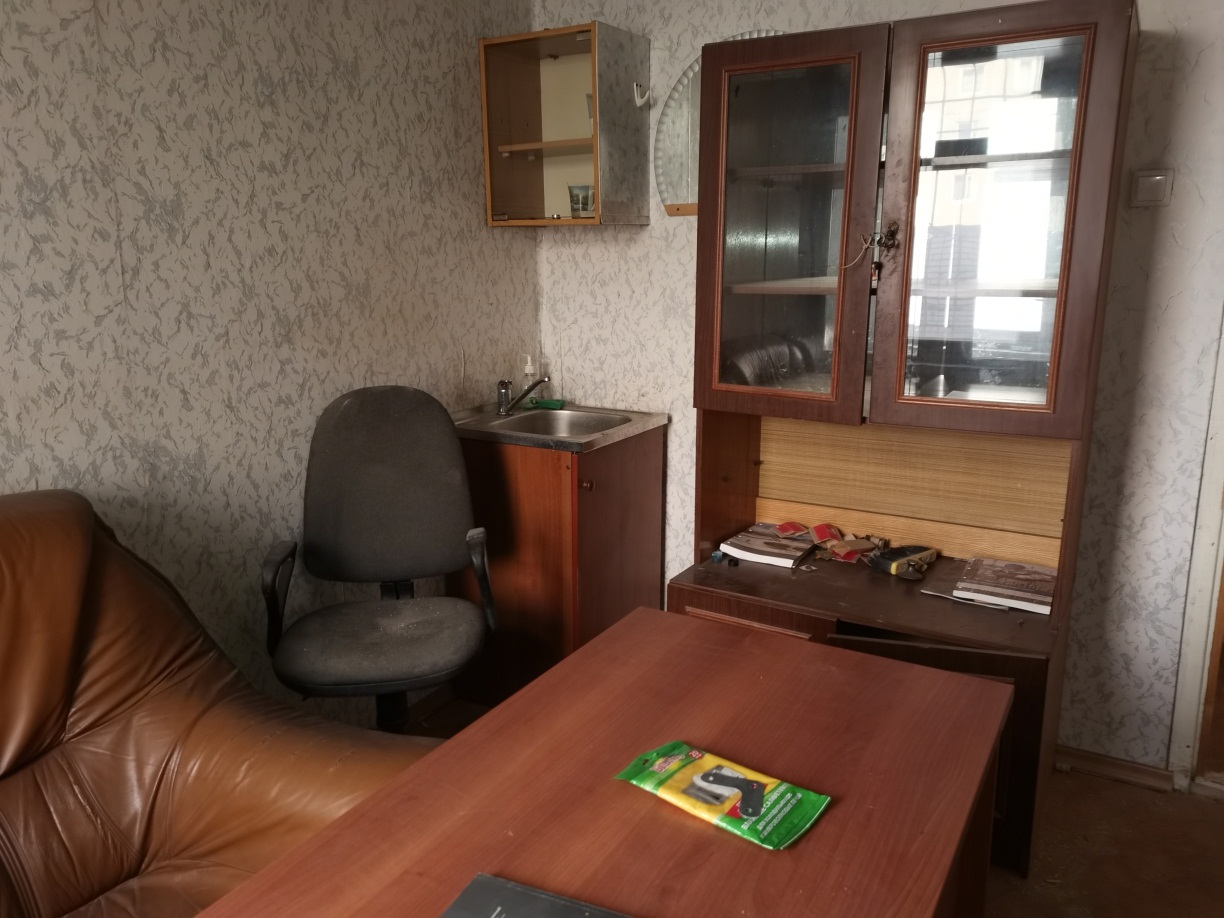 
АДМИНИСТРАЦИЯ ГОРОДА МУРМАНСКА 
КОМИТЕТ ИМУЩЕСТВЕННЫХ ОТНОШЕНИЙ ГОРОДА МУРМАНСКАВ Ы П И С К А
из реестра муниципального имущества города Мурманска

Настоящая выписка содержит сведения из раздела № 1 «Сведения о муниципальном недвижимом имуществе» по состоянию на 24.11.2023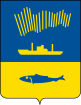 город Мурманск24.11.20231.Тип (категория) объектаОбъект нежилого фонда (нежилые помещения в многоквартирном доме)2.Реестровый номер51:О:H-031:012:001-000:0003.НаименованиеНежилые помещения в многоквартирном доме4.Адрес (местоположение) недвижимого имуществаг. Мурманск, ул. Гвардейская д. 12 корп.15.Этаж (номер на поэтажном плане)1 этаж/2а (1, 2)6.Общая площадь, кв.м11,307.Площадь подвала, кв.м0,008.Иные параметры недвижимого имущества9.Балансовая стоимость недвижимого имущества, руб85 010,4010.Сумма начисленной амортизации (износ), руб8 578,2911.Кадастровый номер недвижимого имущества51:20:0002086:198312.Кадастровая стоимость недвижимого имущества, руб692 719,5313.Собственник недвижимого имуществаМуниципальное образование город Мурманск14.Госрегистрация права муниципальной собственности№ гос.регистрации 51-01/01-26/2004-1785 от 15.11.200415.Дата возникновения права муниципальной собственности17.01.199716.Реквизиты документов оснований возникновения права муниципальной собственности на недвижимое имуществоПостановление администрации города Мурманска №1268 от 25.07.1996;Приказ Комитета №138/03 от 17.01.1997;Решение Мурманского городского Совета (приложение №1 к указанному решению) №9-104 от 30.05.2005Принято от АООТ "Мурманскстрой"17.Правообладатель муниципального недвижимого имущества/наличие в составе казныКазна муниципального образования город Мурманск18.Реквизиты документов оснований использования недвижимого имущества правообладателем/наличия в составе казныПриказ Комитета №1346/04 от 28.11.200519.Госрегистрация права правообладателя20.Установленные в отношении муниципального недвижимого имущества ограничения (обременения) с указанием основания и даты их возникновения и прекращения21.ПримечаниеВ перечне субъектов МСППомещения площадью 11,3 кв.м. в соответствии с постановлением АгМ от 02.08.2017 № 2515  от 06.09.2018 № 3002 входят в "Перечень муниципального имущества города Мурманска, предназначенного для оказания имущественной поддержки субъектам малого и среднего пр